02.10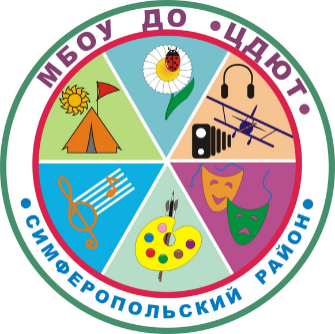 МУНИЦИПАЛЬНОЕ БЮДЖЕТНОЕ ОБРАЗОВАТЕЛЬНОЕ УЧРЕЖДЕНИЕДОПОЛНИТЕЛЬНОГО ОБРАЗОВАНИЯ«ЦЕНТР ДЕТСКОГО И ЮНОШЕСКОГО ТВОРЧЕСТВА»№ п/пДатаМероприятияМесто проведения09.01.2020Заседание ЭГ педагоги-организаторыМБОУ ДО «ЦДЮТ»10.01.2020Заседание ТПМПК (по предварительной записи)МБОУ ДО «ЦДЮТ»10.01.2020ТВ (психологическая служба)МБОУ «Журавлевская школа»13.01.2020МК  «Использование сетевых технологий в рамках урока» для учителей информатикиМБОУ «Кольчугинская школа №1»13.01.2020Заседание ЭГ учителей физики (аттестация кадров)МБОУ ДО «ЦДЮТ», 13:0013.01.2020ТВ по математикеМБОУ «Украинская школа»14.01.2020ШМУ  учителей изобразительного искусства и  МХКМБОУ «Чайкинская школа»14.01.2020ТВ по крымскотатарскому языку и литературеМБОУ «Винницкая школа»14.01.2020Заседание ЭГ учителей-логопедов, учителей-дефектологовМБОУ ДО «ЦДЮТ14.01.  и 15.01.2020Библиотекарям предоставить информацию для Базы по учебникам по форме(будет разослана)МБОУ ДО «ЦДЮТ»Л.А.ДзюбаДо 15.01.2020Предоставить работы и заявки на районный конкурс «Шаг в науку»МБОУ ДО «ЦДЮТ»Новик Л.А.15.01.2020ПДС по русскому языку и литературе (11 класс)МБОУ «Молодёжненская школа №2»15.01.2020Заседание ТГ по ВРМБОУ ДО «ЦДЮТ»   15.01.2020ТВ (психологическая служба)МБОУ «Гвардейская школа №1»   16.01.2020ТВ библиотекаМБОУ «Молодежненская № 2»   17.01.2020Заседание экспертной группы по аттестации (начальная школа)МБОУ ДО ЦДЮТ 14.00   17.01.2020Заседание ТПМПК (по предварительной записи)МБОУ ДО «ЦДЮТ»17.01.2020СП для учителей астрономииМБОУ «Перовская школа-гимназия», 10:00До 20.01.2020Сдать  работы на конкурс «Лучший эскиз памятника ветеранам боевых действий в Афганистане»МБОУ ДО «ЦДЮТ»20.01.2020РМО учителей иностранных языковМБОУ «Добровская школа-гимназия им. Я.М. Слонимского»20.01.2020ШМУ  по информатикеМБОУ «Константиновская школа»20.01.2020ШМУ по математикеМБОУ «Широковская школа»21.01.2020РМО по крымскотатарскому языку и литературеМБОУ «Пожарская школа»21.01.2020РМО учителей технологииМБОУ «Укромновская школа»22.01.2020РМО учителей биологииМБОУ «Маленская школа»22.01.2020Заседание ТГ учителей-дефектологовМБОУ «Гвардейская школа-гимназия №2»22.01.2020РМО учителей русского языкаМБОУ «Гвардейская школа-гимназия №3»23.01.2020Заседание ТГ учителей химииМБОУ ДО «ЦДЮТ»23.01.2020РМО специалистов психологической службыМБОУ «Мирновская школа №1»23.01.2020Заседание экспертной группыМБОУ «Мирновская школа»23.12.2020ТВ (начальная школа)МБОУ «Широковская школа»23.01.2020ТВ («Патриотическое воспитание», организация внеурочной деятельности )МБОУ «Денисовская школа»24.01.2020Заседание ТПМПК (по предварительной записи)МБОУ ДО «ЦДЮТ»24.01.2020ТВ(физическая культура, ОБЖ)МБОУ «Мазанская школа»24.01.2020ШМУ «Проблемное обучение на уроках истории и обществознания»МБОУ «Партизанская школа»       До              25.01.2020Регистрация участников на сайте и подготовка к Конкурсу «Живая классика»МБОУ27.01.2020ТВ по иностранным языкамМБОУ «Журавлевская школа»27.01.2020ТВ по химииМБОУ «Кубанская школа»27.01.2020Постоянно действующий СП для учителей математики, работающих в 9 и 11 классахМБОУ «Гвардейская школа-гимназия №2»  28.01.2020Заседание ЭГ по крымскотатарскому языку и литературеМБОУ ДО «ЦДЮТ» 14.00 28.01.2020ТВ «Система работы учителя по подготовке учащихся к ГИА по истории и обществознанию»МБОУ «Денисовская школа»28.01.2020РМО учителей ХЭЦ (музыка, ИЗО, МХК)МБОУ «Скворцовская школа»29.01.2020ТВ (организация логопедического сопровождения детей с ТНР)МБОУ «Денисовская школа»29.01.2020Совещание ЗДУВРМБОУ «Мирновская школа №2»30.01.2020ТВ по химииМБОУ «Мирновская школа №1»30.01.2020ШМУ по географииМБОУ «Гвардейская школа-гимназия №2»31.01.2020Заседание ТГ учителей истории и обществознанияМБОУ «Мирновская школа №1»31.12.2020ШМУ учителей начальных классов «Формирование орфографических умений на уроках русского языка в начальной школе» МБОУ «Николаевская школа»31.01.2020Заседание ТПМПК (по предварительной записи)МБОУ ДО «ЦДЮТ»